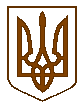 СЛАВУТСЬКА    МІСЬКА    РАДАХМЕЛЬНИЦЬКОЇ    ОБЛАСТІВ И Т Я Г  З  Р І Ш Е Н Н Я21 сесії міської ради  VІІІ скликанняПро розгляд заяви КОЗЕЛА Миколи Петровичащодо передачі сформованої земельної ділянкипо вул. Зарічній, 2А в м. Славуті в користування на умовах оренди та надання дозволу на проведення експертної грошової оцінки земельної ділянкиРозглянувши заяву від 14.09.2022 №6941/21-09/2022 КОЗЕЛА Миколи Петровича щодо передачі в користування на умовах оренди земельної ділянки, що знаходиться за адресою: вул. Зарічній, 2А в м. Славуті та щодо надання дозволу на проведення експертної грошової оцінки вказаної земельної ділянки, беручи до уваги, що на зазначеній земельній ділянці розташований об’єкт нерухомого майна по вул. Перемоги, 2 в м. Славуті, який належить на праві власності заявнику відповідно до Витягу з Державного реєстру речових прав на нерухоме майно про реєстрацію права власності від 08.09.2022  №309502193 (номер запису про право власності/довірчої власності: 47823447), з метою приведення місця розташування земельної ділянки у відповідність до адреси розташованого на ній об’єкту нерухомого майна, згідно з наказом Управління містобудування та архітектури виконавчого комітету Славутської міської  ради №25-8/22од від 16.08.2022 «Про присвоєння адреси», керуючись ст. ст. 12,  122, 124, 126, 127, 128 Земельного кодексу України, Законом України «Про оренду землі», ст. ст. 5, 13 Закону України «Про оцінку земель»,  п. 34 ч. 1 ст. 26 Закону України «Про місцеве самоврядування в Україні», рішенням Славутської міської ради від рішенням Славутської міської ради від 25 червня 2021 року №2-7/2021 «Про встановлення ставок плати за оренду земельних ділянок на території Славутської міської територіальної громади з 2022 року»,  міська рада ВИРІШИЛА:1.Внести відомості до Державного земельного кадастру щодо зміни місця розташування земельної ділянки площею 1222 кв.м (кадастровий номер 6810600000:04:007:0007) з вул.  Зарічна, 2А  на вул. Перемоги, 2, у зв'язку із присвоєнням адреси розташованого на ній  об’єкту  нерухомого майна.2.Передати  КОЗЕЛУ  Миколі Петровичу сформовану та зареєстровану земельну ділянку площею 1222 кв.м (кадастровий номер 6810600000:04:007:0007), що розташована по вул. Перемоги, 2 в м. Славуті, цільове призначення земельної ділянки: для розміщення та експлуатації основних, підсобних і допоміжних будівель та споруд підприємств переробної, машинобудівної та іншої промисловості в користування на умовах оренди строком на 3 (три) роки під об’єктом нерухомого майна, що належить заявнику на праві власності. Встановити розмір орендної плати 3% від нормативної грошової оцінки  земельної ділянки.2.1.КОЗЕЛУ Миколі Петровичу укласти Договір оренди землі та провести реєстрацію речового права на земельну ділянку в порядку, визначеному чинним законодавством.3.Надати дозвіл на проведення експертної грошової оцінки земельної ділянки площею 1222 кв.м (кадастровий номер 6810600000:04:007:0007), що розташована по вул. Перемоги, 2 в м. Славуті, під об’єктом нерухомого майна, що належить КОЗЕЛУ Миколі Петровичу на праві приватної власності, за цільовим призначенням - для розміщення та експлуатації основних, підсобних і допоміжних будівель та споруд підприємств переробної, машинобудівної та іншої промисловості з подальшим продажем вказаної земельної ділянки.4.КОЗЕЛУ Миколі Петровичу укласти договір про оплату авансового внеску в рахунок оплати ціни земельної ділянки, зазначеної в пункті 3 цього рішення в розмірі 20% вартості земельної ділянки визначеної за нормативною грошовою оцінкою земельної ділянки.5.Доручити міському голові Василю СИДОРУ:5.1.Укласти договір про оплату авансового внеску в рахунок оплати ціни земельної ділянки, в порядку визначеному чинним законодавством.5.2.Після сплати авансового внеску зазначеного в пункті 4 цього рішення, замовити проведення експертної грошової оцінки земельної ділянки.6.Контроль за виконанням даного рішення покласти на постійну комісію з питань регулювання земельних відносин, комунального майна та адміністративно - територіального устрою (Віктора ГАРБАРУКА), а організацію виконання  – на заступника міського голови з питань діяльності виконавчих органів ради Людмилу КАЛЮЖНЮК.            Міський голова                                                                       Василь СИДОРСекретар Славутської міської ради                                Світлана ФЕДОРЧУК Заступник міського голови з питаньдіяльності виконавчих органів ради                             Людмила КАЛЮЖНЮК Начальник відділу з питань регулювання земельних відносинвиконавчого комітету  Славутської міської ради                                                  Наталія ВАСИЛЕНКОНачальник юридичного відділу виконавчого комітету  Славутської міської ради                                                   Тетяна СУКОВА                          	 		  Начальник фінансового управліннявиконавчого комітету   Славутської міської ради                                                   Юлія ДОЛІШНАГоловний спеціаліст - юрист з питань роботи ради юридичного відділу, уповноважена особа з питань запобігання та виявлення корупції у депутатському корпусі Славутської міської ради 			                         Анна КЕДРУН 21 жовтня 2022 р.Славута№ 18-21/2022